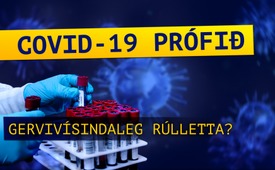 Kórónavírusprófið - gervivísindaleg rúlletta?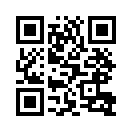 Viðbrögðin við kórónaveirunni Covid-19 verða sífellt dramatískari og valda takmörkunum. Nánast gjörvöll Norður-Ítalía er nú í sóttkví, í Kína eru bankaseðlar innkallaðir vegna mögulegrar smithættu.Viðbrögðin við kórónaveirunni Covid-19 verða sífellt dramatískari og valda takmörkunum. Nánast gjörvöll Norður-Ítalía er nú í sóttkví, í Kína eru bankaseðlar innkallaðir vegna mögulegrar smithættu.
Öll viðbrögð og tölfræði byggja á tölum af fólki smituðu eða látnu vegna Covid-19 veirunnar. Með þessu öðlast prófið sem ákvarðar Covid-19 smit mikið vægi. Niðurstaðan hefur gríðarlegar afleiðingar á viðbrögð innan heilbrigðisgeirans, fyrir frelsi, efnahag og fjármál.  Því á niðurstöðunum byggja jú m.a. þvingunaraðgerðir og meðhöndlun sjúklinga. Því ætti maður að ganga út frá því að prófin séu sérstaklega nákvæm.  En eru þau það?  Bregðum þeim ögn undir smásjána:
1. Hverjir eru yfirhöfuð prófaðir
Það byggir á mati læknisins, því ekki er sérhver sem hefur kvef eða hósta sýktur af Covid-19 veirunni. Sá sem hefur áberandi einkenni eins og hósta, hita eða andnauð eða veirutengda lungnabólgu með„óljósum orsökum“ og hafa haft sambandi við sýktan einstakling eða haldið til á áhættusvæði, telst grunað tilfelli.  Samkvæmt Robert-Koch-stofnunni (RKI) eru að auki sjúklingar með flensueinkenni rannsakaðir í slembiúrtaki. 
2. Hvernig er prófað
Tekið er munnholsstrok eða munnhols-nefstrok hjá sjúklingi. Að hluta til er líka notað hóstað slím úr lungnaberkjum.  Þar er leitað að ákveðnum genabroti kórónaveirunnar (RNA).  Þar sem prófið nægir ekki magnsins vegna til að greina sjúkdóminn er fjölföldun þess næsta skrefið.  Það gerist með Polymerase-keðjuvirkandi aðferð (á ensku „Polymerase Chain Reaction“) eða í stuttu máli „PCR“ sem hefur ákveðna ónákvæmni í för með sér.  Greining á fjölfaldaðri prufunni á síðan að leiða fram hvort sú genasamfella Covid-19 vírusins sem leitað er eftir í prufunni, sé til staðar eða ekki.  
3. Hversu nákvæm eru þessi PCR próf
Samkvæmt Wang Chen, forseta kínverska læknaháskólans „Chinese Academy of Medical Sciences“, er nákvæmni prófsins sem notað er til greiningar á Covid-19 veirunni aðeins 30 til 50%. Prófið greini því aðeins annan eða þriðja hvern sýktan.   
En það er ekki eingöngu rannsóknin á þeim sýktu sem býður uppá hátt villuhlutfall.  Margir heilbrigðir einstaklingar eru ranglega flokkaðir sem smitaðir af Covid 19 veirunni. Þetta fólk fær síðan ranga meðhöndlun vegna hinna röngu greininga sem veldur einnig því að tölfræðin sýnir allt of mikinn fjölda smitaðra. Ný vísindarannsókn frá 5. mars 2020 áætlar að fjórir af hverjum fimm einstaklingum sem prófaðir séu, þar að segja 80%, séu ranglega flokkaðir sem Covid 19 jákvæðir. Samkvæmt fréttum BBC voru sjúklingar í mörgum löndum allt að því sex sinnum prófaðir sem Covid 19 neikvæðir og í 7 skiptið fékkst síðan jákvæð niðurstaða. Svo virðist sem prófin hafi verið framkvæmd uns jákvæð prófaniðurstaða fékkst.
4. Eru þessi PCR próf hæf til að gefa út yfirlýsingar um Covid-19 veiruna?
Sýkingafræðingurinn Isabella Eckerle, prófessor og yfirmaður miðstöðvar veirusjúkdóma við Genfarháskóla, bendir á að prófin sem notuð eru til að ákvarða sýkingu af Covid-19 veirunni greini einungis veiruerfðaefni, en ekkert um hvort sýktar, „virkar“ veirur séu til staðar né fjölda þeirra.  Jafnvel Kary B. Mullis, sem þróaði PCR-prófið og fékk Nóbelsverðlaun fyrir efnafræði 1993 álítur að PCR-prófið sé ófært til greiningar á veirum. 
Samantekt
Allt fjölmiðlafárið í kringum Covid-19 veiruna, þvingunaraðgerðir og skelfingin sem þar af leiðir, byggir í grunninn á niðurstöðum vafasamra prófana.  Það sem veldur óhug er að prófniðurstöðum virðist vera treyst í blindni.  
Á næstum vikum mun það sýna sig hvort óttinn og hinar miklu ráðstafanir vegna Covid-veirunar hafi verið grundvallaðar eða hvort að hulin markmið séu þar að baki.  Vertu áskrifandi að fréttabréfi okkar svo engin útsending fari fram hjá þér.  Fleiri upplýsingar varðandi Covid-19 veiruna er hægt að finna hjá https://www.kla.tv/covid19eftir strHeimildir:http://www.dw.com/de/wie-funktioniert-der-coronavirus-schnelltest/a-52612099
https://www.scmp.com/tech/science-research/article/3049858/race-diagnose-treat-coronavirus-patients-constrained-shortage
https://www.bbc.com/news/health-51491763"www.bbc.com/news/health-51491763
https://www.doccheck.com/de/detail/articles/25636-sars-cov-2-test-mit-tuecken
https://impfen-nein-danke.de/pcr-messungen
https://impfen-nein-danke.de/u/MullisPCR.pdf
https://www.ncbi.nlm.nih.gov/pubmed/32133832Þetta gæti þér líka þótt áhugavert:#Covid-19 - www.kla.tv/covid-19-islKla.TV – Hinar fréttirnar ... frjálsar – óháðar – óritskoðaðar ...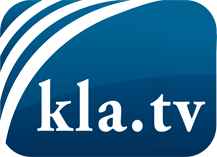 það sem fjölmiðlar ættu ekki að þegja um ...fáheyrt frá fólkinu, für das Volk ...reglulegar fréttir á www.kla.tv/isÞað borgar sig að fylgjast með!Ókeypis áskrift með mánaðarlegu fréttabréfi á netfangið
þitt færðu hér: www.kla.tv/abo-isÁbending öryggisins vegna:Mótraddir eru því miður æ oftar þaggaðar niður eða þær ritskoðaðar. Svo lengi sem flytjum ekki fréttir samkvæmt áhuga og hugmyndafræði kerfispressan getum við sífellt reikna með því að leitað sé eftir tilliástæðum til þess að loka fyrir eða valda Kla.TV skaða.Tengist því í dag óháð internetinu! Smellið hér: www.kla.tv/vernetzung&lang=isLicence:    Creative Commons leyfi sé höfundar getið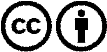 Við útbreiðslu og deilingu skal höfundar getið! Efnið má þó ekki kynna tekið úr því samhengi sem það er í.
Stofnunum reknum af opinberu fé (RÚV, GEZ, ...) er notkun óheimil án leyfis. Brot á þessum skilmálum er hægt að kæra.